Модина Ирина АльбертовнаОбщетерриториальный избирательный округчлен фракции «ЛДПР»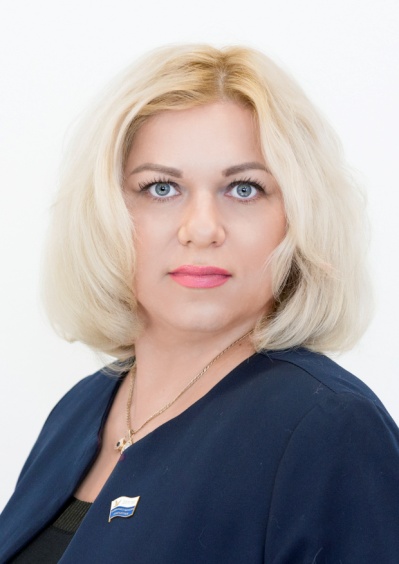 Официальная фотографияВходит в состав постоянных комиссий:—  по социальной политике—  по вопросам содействия прав КМНС и защите прав гражданДата и место рождения: 27 сентября 1979 года, г. Нижний Новгород. Образование: среднее специальное, Дудинский сельскохозяйственный техникум, специальность – ветеринария, Частное образовательное учреждение высшего образования «Московский университет имени С.Ю. Витте», г. Москва, специальность - «Государственное и муниципальное управление», квалификация – бакалавр. Трудовая деятельность:2006 г. – август 2020 г. - МКУ Таймырского Долгано-Ненецкого муниципального района «Редакционно-полиграфический комплекс «Таймыр», редактор «Авторадио-Дудинка»;март 2020 г. - по сегодняшний день – исполняющая обязанности заместителя директора МКУ Таймырского Долгано-Ненецкого муниципального района «Редакционно-полиграфический комплекс «Таймыр» по редакции – начальник редакционно-полиграфического отдела.Общественная деятельность: Руководитель рабочей группы Общественного Совета МВД России по Таймырскому муниципальному району;Председатель Общественной организации «Комиссия по защите прав потребителей Таймырского муниципального района»;Учредитель Таймырской Долгано-Ненецкой  местной общественной организации гражданских инициатив «ВМЕСТЕ». 9 сентября 2018 года избрана депутатом Таймырского Долгано-Ненецкого районного Совета депутатов четвертого созыва.